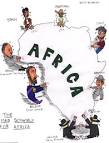 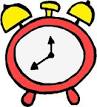 AimsClass : Date:   Access – Activation – Analysis Period:Lesson 4Lesson 3Lesson 2Lesson 1No:ReviewI was asleep on the busA DVD about OxfordMy Watch is Wrong Title :Listening /speaking/ writing/ readingListening /speaking/ writing/ readingListening /speaking/ writing/ readingListening /speaking/ writing/ Learning skills:1- After listening to the cassette, Ss WBAT  write larger numbers in a proportion of about 85% correctly .2-looking at the pictures in their PBP 68, Ss WBAT complete the sentences with the right words correctly .3- Ss WBAT re write the sentences in the correct order in about 85 % correctly4- Ss WBAT complete the sentences with was or were in about 3 out of 4 correctly 5- Asking some Q.S ,  Ss WBAT talk about their cities fluently .correctly . 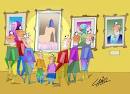 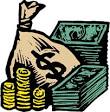 1-Listening to the cassette, Ss WBAT answer the Qs in a proportion of about 90% correctly .2- Looking at the pictures in their WBP 134, Ss WBAT form complete sentences using was and were in a proportion of about 90% correctly .4-Reading the passage in their books p.  67, Ss WBAT choose and underline the correct word in a proportion of about 98% correctly .4- Reading the passage,  Ss'll be able to answer some Q.S correctly .5- Discussing the topic , Ss will tell what should they do in their free time fluently . 6- Asking Ss to recite Ayah or Hadeeth  about  keeping  time and free time .  ((و العصر إن الأنسان لفي خسر     )) إغتنم خمس قبل خمس .................. ))  (( 1-After listening to the conversation, Ss WBAT answer the Qs in a proportion of about 95% correctly .2- Looking at the pictures in their books P 64, Ss WBAT number the pictures after reading the sentences in their PBP65 in about 98% correctly .3-3- Looking at the pictures in their WBP 132, Ss WBAT match them with the right words in about 4 out of 5 correctly.4- Ss WBAT complete the paragraph in their WBP 132 with the suitable words in the box in a proportion of about 90% correctly 5-Ss WBAT to write numbers in letters and from letters to numbers in about 85% correctly.6- Looking at the pictures in their WBP 133, Ss WBAT form full sentences using very and answer the Qs using very in about 90% correctly .7- Ss WBAT correct the sentences in their WBP 133 un a proportion of about 90% correctly.1- Listening to the cassette, Ss WBAT answer the question in a proportion of about 90% correctly  .2- Listening to the cassette, Ss WBAT complete the apologies in a proportion of about 90% correctly . 3- Ss WBAT match the Qs with the correct apologies and write the correct apologies in a proportion of about 90% correctly4- Ss WBAT match the Qs with the suitable because in about 3 out of 4 correctly5- Ss WBAT write the correct because answer and why Qs in about 5 out of 6 correctly 6- Listening to the cassette, Ss WBAT form sentences with can in about 4 out of 5 correctly 7- Ss WBAT form Qs and answers using can in a proportion of about 90% correctly 8- Ss WBAT write the opposite of the given words in a proportion of about 90% correctly.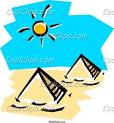 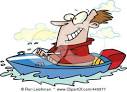 